ПЛАН РАБОТЫ УЧИТЕЛЕЙ МАТЕМАТИКИ, ФИЗИКИ И ИНФОРМАТИКИ И ИКТ НА 2016/2017 УЧЕБНЫЙ ГОД2016г.План работы МО учителей математики, физики и информатики и ИКТ  на 2016/2017 учебный годАвгустСентябрьОктябрьНоябрьДекабрьЯнварьФевральМартАпрельМай - ИюньРассмотрено на заседании МОучителей математики, физики и Информатики и ИКТПр. №1 от 19.08.2016г.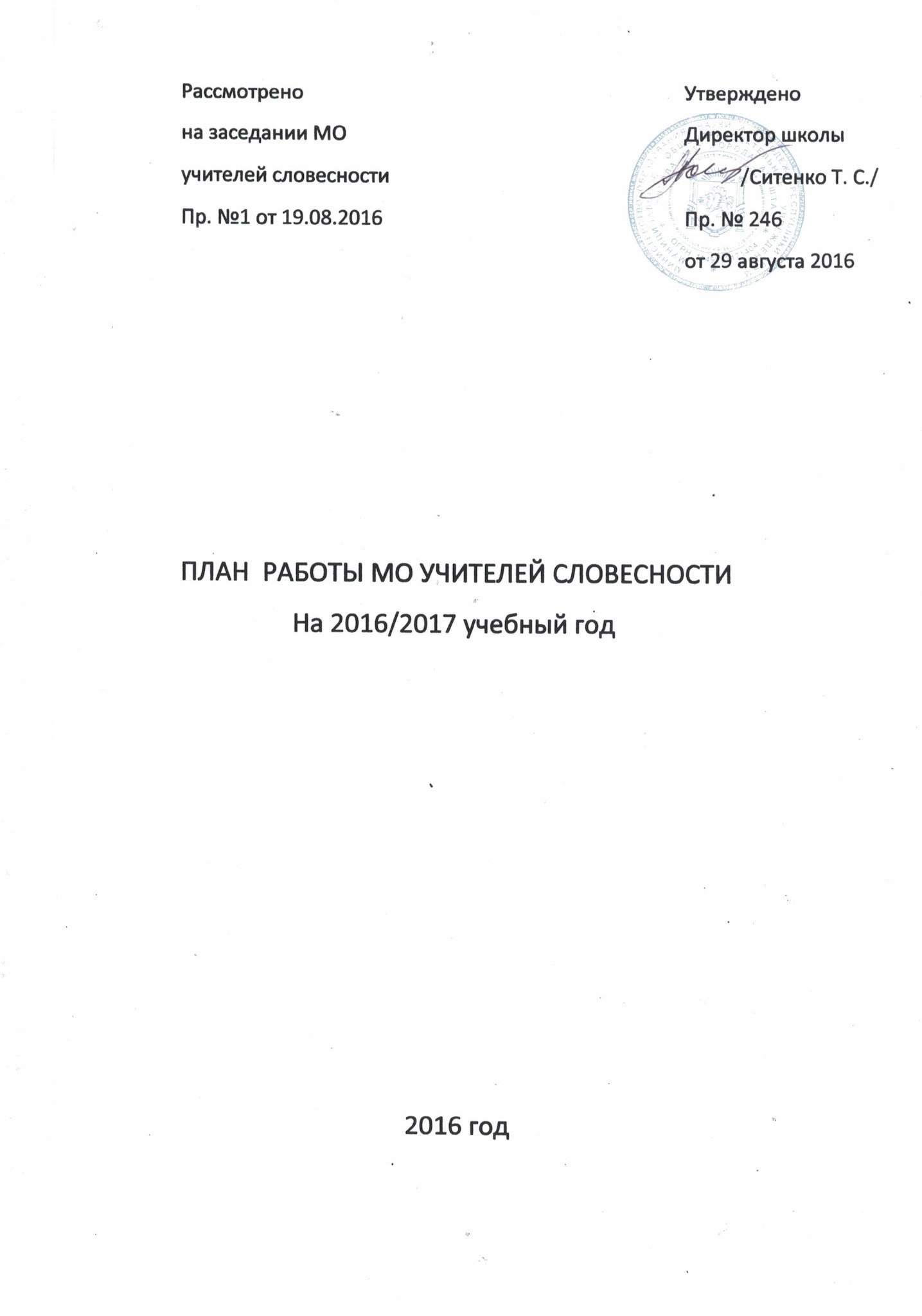 Направление деятельностиСодержаниеОтветственныеУчебно-методическое сопровождение образовательного процесса                            Участие в работе городского МО Участие в педагогическом совете «Итоги работы школы в 2015-2016 учебном году в соответствии с новыми ФГОС и основные приоритеты работы в новом учебном году. Утверждение плана работы школы на 2016/2017  учебный год».  Определение направления работы МО в новом учебном годуЧлены МОТема МО«Внедрение современных образовательных технологий в целях повышения качества образования по предметам естественно-математического цикла в условиях перехода на ФГОС»Новикова А.А..Вопросы,  рассматриваемые на заседания МО     Анализ работы МО за 2015-2016 учебный год.Анализ итоговой аттестации выпускников 9, 11 классов 2016 года.Программа по математике 5-6 класс с учетом ФГОСОпределение актуальности темы, вытекающей из анализа педагогической деятельности МО за предыдущий период.Обсуждение форм работы над поставленными вопросамиУтверждение календарно-тематического планирования по математике, физике и информатике 5-11 классы. Члены МОИзучение опыта учителей МО                   Включение учащихся в совместную деятельность и развитие их творческих способностей                                Организация повторения с обучающимися 5-6 классовЦивилева Н.А.Ярошко Л.Н.Бариева Л.С.Пятков К.В.Организация контроля за качеством знаний учащихся                      Разработка вводного контроля в 5-11 классахЧлены МОАналитическая деятельность                          Анализ работы МО за прошедший учебный годАнализ итоговой аттестации выпускников 9, 11 классов 2016 года.Новикова А.А..Направление деятельностиСодержаниеОтветственныеУчебно-методическое сопровождение образовательного процесса                            Участие в работе городского МО Составление рабочих программРазработка учебно-тематического планирования в 5-11 классах.Члены МОТема МОИзучение новой структуры проведения ОГЭ по математике  и информатике (Демо 2016)Рассмотрение структуры ЕГЭ (Демо 2016) по математике и информатикеНовикова А.А.Калиброва Л.В.Вопросы,  рассматриваемые на заседания МО     Утверждение плана МО на 2016/2017 учебный год. Проведение вводного контроляПодготовка учащихся к школьному этапу предметных олимпиадНовикова А.А.Члены МОИзучение опыта учителей МО                   Определение и обсуждение тем самообразованияЧлены МО Включение учащихся в совместную деятельность и развитие их творческих способностей                                Проведение школьного этапа предметных олимпиад.Вовлечение учащихся в конкурсы, дистанционные олимпиадыЧлены МООрганизация контроля за качеством знаний учащихся                      Организация повторения ранее изученного материала по математике в 5-11 классах.Входные контрольные работы по математике 5-11 классы.Члены МОАналитическая деятельность                          Анализ входного мониторингаНовикова А.А.Направление деятельностиСодержаниеОтветственныеУчебно-методическое сопровождение образовательного процесса                            Участие в работе городского МО Преемственность в обучении математике при переходе учащихся из начальной школы в 5 класс и 10 классыЧлены МОТема МО«Развитие творческих способностей школьников. Работа с одаренными детьми».Новикова А.А.Вопросы,  рассматриваемые на заседания МО     Подведение итогов школьного этапа Всероссийской олимпиады школьников по математике  и информатике.Формирование команды учащихся к участию в городской олимпиаде по математике и информатике.Учет индивидуальных особенностей школьников при подготовке к олимпиадеОбзор новинок методической литературыКоррекция рабочих программНовикова А.А.Члены МОИзучение опыта учителей МО                   Введение ФГОС по математике   5 классЦивилева Н.А. Включение учащихся в совместную деятельность и развитие их творческих способностей                                Участие во всероссийских конкурсахЧлены МООрганизация контроля за качеством знаний учащихся                      Единые  требования  к ведению тетрадей и нормам выставления отметок.Члены МОАналитическая деятельность                          Анализ результатов школьной олимпиадыАнализ контрольных работ за I четвертьНовикова А.А.Ярошко Л.Н.Направление деятельностиСодержаниеОтветственныеУчебно-методическое сопровождение образовательного процесса                            Участие в работе городского МО  Члены МОТема МОМетодическое сопровождение подготовки к ОГЭ  и ЕГЭ. Новикова А.А.Вопросы,  рассматриваемые на заседания МО     Методическое сопровождение подготовки к ОГЭ  и ЕГЭ. Методическая база по математике, физике и информатике. Дидактическое сопровождение ОГЭ и ЕГЭ  - работа с сайтом fipi.ru .Анализ  деятельности учителей математики по преодолению неуспеваемости.Анализ  реализации плана работы с одаренными детьми. Подготовка к школьному туру научно-исследовательских работ по математике, физике и информатике.Обсуждение итогов I четверти. Члены МО Изучение опыта учителей МО                   Планирование работы по темам самообразованияЧлены МО. Включение учащихся в совместную деятельность и развитие их творческих способностей                                Участие в городских предметных олимпиадах.Проведение конкурса «КИТ — компьютеры, информатика, технологии»Участие во всероссийских конкурсахРабота над исследовательскими работамиЧлены МООрганизация контроля за качеством знаний учащихся                      Тематический контроль по математике, Члены МОАналитическая деятельность                          Анализ итогов  I четверти по предметам математика и информатика.Новикова А.А.Направление деятельностиСодержаниеОтветственныеУчебно-методическое сопровождение образовательного процесса                            Участие в работе городского МО Проблемы изучения новых для учащихся предметов: геометрии в 7-х классах. Члены МОТема МОИндивидуальная работа с учащимися, как средство развития личности ребенкаНовикова А.А.Вопросы,  рассматриваемые на заседания МО     Индивидуальная работа с учащимися, как средство развития личности ребенкаВыполнение программ за I полугодие по учебным предметамОтчет учителей по темам самообразованияПодведение итогов работы МО за I полугодие, задачи II полугодия. Члены МОИзучение опыта учителей МО                   Отчет аттестующихся учителей по темам самообразованияЦивилева Н.А. Включение учащихся в совместную деятельность и развитие их творческих способностей                                Участие во всероссийских конкурсах, дистанционных олимпиадах.Члены МООрганизация контроля за качеством знаний учащихся                      1.Контроль за усвоением материала 2.Составление и утверждение текстов проверочных работ (тестов) для осуществления контроля знаний за I полугодие. Члены МОАналитическая деятельность                          Анализ итогов Всероссийской олимпиады школьников.Калиброва Л.В.Направление деятельностиСодержаниеОтветственныеУчебно-методическое сопровождение образовательного процесса                            Участие в работе городского МО  Члены МОТема МОСовременные образовательные технологии в учебно-воспитательном процессе в условиях введения ФГОС ООО.Новикова А.А.Вопросы,  рассматриваемые на заседания МО     Формирование информационных компетенций учащихся с помощью современных информационных технологий.Работа по совершенствованию портфолио аттестуемых учителейАнализ успеваемости и качества знаний за I полугодие Члены МОИзучение опыта учителей МО                   Работа по совершенствованию портфолио аттестуемых учителейЦивилева Н.А. Включение учащихся в совместную деятельность и развитие их творческих способностей                                Участие во всероссийских конкурсах, дистанционных олимпиадах.Члены МООрганизация контроля за качеством знаний учащихся                      1.Контроль за усвоением материала 2. Анализ результатов контрольных работ за I полугодие Члены МОАналитическая деятельность                          Итоги I полугодияКалиброва Л.В.Направление деятельностиСодержаниеОтветственныеУчебно-методическое сопровождение образовательного процесса                            Участие в работе городского МО Подготовка к итоговой аттестации учащихся. Трудные вопросы ОГЭ и ЕГЭ по математике»Члены МОТема МОМежпредметная связь на урокахНовикова А.А.Вопросы,  рассматриваемые на заседания МО     Межпредметная связь на урокахСоставление и утверждение плана проведения декады математики, физики и информатики.Составление плана проведения открытых уроков (внедрение новых технологий обучения).Новикова А.А.Члены МОИзучение опыта учителей МО                   Разбор и решение сложных заданий ОГЭ и ЕГЭ по математике. Члены МО Включение учащихся в совместную деятельность и развитие их творческих способностей                                Участие во всероссийских конкурсахЧлены МООрганизация контроля за качеством знаний учащихся                      Проведение пробных ОГЭ и ЕГЭЧлены МОАналитическая деятельность                          Анализ результатов контрольных работ в формате ОГЭ и ЕГЭ – 9, 11 классы.Новикова А.А.Направление деятельностиСодержаниеОтветственныеУчебно-методическое сопровождение образовательного процесса                            Участие в работе городского МО Информатизация образовательной среды школыЧлены МОТема МОИнформатизация образовательной среды школыНовикова А.А.Вопросы,  рассматриваемые на заседания МО     Информатизация образовательной среды школыИспользование образовательного ресурса ЯКласс в учебном процессе.Анализ проведения декады математики, физики и информатики.Анализ проведения открытых уроков.Выполнение программ за III четвертьНовикова А.А.Члены МОИзучение опыта учителей МО                   Отчёты учителей по проделанной работе по темам самообразованияЧлены МО Включение учащихся в совместную деятельность и развитие их творческих способностей                                Участие во всероссийских конкурсахЧлены МООрганизация контроля за качеством знаний учащихся                      1.Контроль за усвоением материала 2.Составление и утверждение текстов проверочных работ (тестов) для осуществления контроля знаний за III четверть.Члены МОАналитическая деятельность                          Анализ проведения предметной декадыНовикова А.А.Направление деятельностиСодержаниеОтветственныеУчебно-методическое сопровождение образовательного процесса                            Участие в работе городского МО Изучение материалов и инструкций к ГИА. Подготовка к экзаменам.Члены МОТема МОИзучение материалов и инструкций к ГИА. Подготовка к экзаменам.Новикова А.А.Вопросы,  рассматриваемые на заседания МО      Изучение инструктивно- методических документов по проведению ЕГЭ и ГИА.Методика проведения уроков повторения. Организация сопутствующего повторения в течение всего учебного года – залог успешной сдачи ЕГЭ и ГИА.Пути повышения эффективности работы учителя по подготовке выпускников школы к государственной аттестации.Практикум по вопросу заполнения бланков экзаменационных работ.Организация консультаций выпускников по вопросам ЕГЭ.Участие в работе совещаний ответственных организаторов за проведение ЕГЭ и ГИА.Новикова А.А.Члены МОИзучение опыта учителей МО                   Разбор и решение сложных заданий ОГЭ и ЕГЭ по математике. Члены МО Включение учащихся в совместную деятельность и развитие их творческих способностей                                Участие во всероссийских конкурсахЧлены МООрганизация контроля за качеством знаний учащихся                      Организация обобщающего повторенияЧлены МОАналитическая деятельность                          Анализ сложных заданий ГИАНовикова А.А.Направление деятельностиСодержаниеОтветственныеУчебно-методическое сопровождение образовательного процесса                            Участие в работе городского МО Проведение контрольных срезов на конец учебного годаЧлены МОТема МОПодведение итогов и анализ деятельности МО за 2016/2017 учебный год»Новикова А.А.Вопросы,  рассматриваемые на заседания МО      Анализ выполнения учебных программ по математике, физике, информатике.Уровень обученности учащихся по математике, физике, информатике в 2016/2017 учебном году.Работа учителей математического цикла по повышению качества образования.Отчет учителей по темам самообразования.Методическая копилка учителя.Анализ проверочных работ учащихся выпускных классов.Итоги участия в мероприятиях различных уровней педагогов и учащихся.Обзор методической литературы.Разработка проекта плана работы МО учителей математического цикла на следующий учебный год.Новикова А.А.Члены МОИзучение опыта учителей МО                   Итоги участия в мероприятиях различных уровней педагогов и учащихсяЧлены МО Включение учащихся в совместную деятельность и развитие их творческих способностей                                Участие во всероссийских конкурсахЧлены МООрганизация контроля за качеством знаний учащихся                      Проведение контрольных срезов на конец учебного годаЧлены МОАналитическая деятельность                          Анализ проверочных работ учащихся выпускных классов.Новикова А.А.